Veröffentlichungen und Herausgebertätigkeit 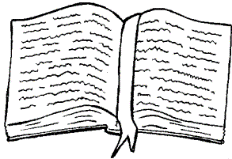 von Dr. Siegfried Grillmeyer in chronologischer Reihenfolge nach dem ErscheinungsjahrTitel (des Beitrages bzw. Herausgebertätigkeit)Erscheinungs-jahrEine Prinzessin als Bäuerin? Bemerkungen zum Adel im frühen 19. Jahrhundert: Ein ungewöhnlicher Pachtvertrag im Fürstlich Thurn und Taxisschen Zentralarchiv. In: VHVO 137 (1997), S. 105-123.1997Habsburgs langer Arm ins Reich - Briefspionage in der Frühen Neuzeit, in: Beyrer, Klaus (Hrsg.), Geschichte der Briefspionage, Frankfurt 1999,    S. 55-66. (Kataloge der Museumsstiftung Post und Telekommunikation 3), S. 55-66.1999Der Adel und sein Haus. Die Geschichte eines Begriffes und eines erfolgreichen Konzeptes. In: Anja Victorine Hartmann, Malgorzata Morawiec, Peter Voss (Hrsg.): Eliten um 1800. Mainz 1999 (Veröffentlichungen des Institut für europäische Geschichte Mainz 183, Historische Beiträge zur Elitenforschung 1), S. 355-370.1999Gegen ein "leeres Todtengerippe des gemeinen Wesens". Abt Anselm Desing und seine Argumente gegen Säkularisierung und Säkularisation. In: Knedlik, Manfred; Lipp Walter (Hrsg.): Abt Anselm Desing von Ensdorf. Zum 300 Geburtstag. Kallmünz 1999.1999>... bei der Theuerung aller Verhältnisse. < - Ein kleiner Beitrag zur Wirtschafts- und Sozialgeschichte Regensburgs um 1800, in: Peter Styra/ Thilo Bauer (Hrsg.): Aus Stadt und Land. FS Dünninger, Regensburg 1999, S. 12-32.1999Register zu den Verhandlungen des Historischen Vereins für Oberpfalz und Regensburg. Band 121-135 (1981-1995). Bearbeitet von Hildegard Fendl und Siegfried Grillmeyer. Regensburg 1999.1999Hof, Axel (Hg.): Der soziale Ort der Gesundheit. Topographische Bibliographie zur Sozialgeschichte des Fürsorge-, Hospital-, Medizinal- und Wohlfahrtswesens. Unter Mitwirkung von Siegfried Grillmeyer und Traudi Kienberger. Regensburg 1999 (Studien zur Geschichte des Spital-, Wohlfahrts- und Gesundheitswesens. Schriftenreihe des Archivs des St. Katharinenspitals Regensburg 3).1999Grillmeyer, Siegfried/ Ulbrich, Heike/ Brandhofer, Bernhard: Materialien für die Bildungsarbeit (Umschau), In: Praxis Politische Bildung 1/45 (2000).2000Wie steht es mit dem Gerücht, daß der Fürst Regensburg verläßt? < - Das Fürstenhaus Thurn und Taxis und die >Wohnsitzfrage< nach 1800. In: Fürst Thurn und Taxis Zentralarchiv (Hrsg.): Reichsstadt und Immerwährender Reichstag (1663-1806). 250 Jahre Thurn und Taxis in Regensburg. Regensburg 2001 (Thurn und Taxis Studien 20), S. 77-87.2001Grillmeyer, Siegfried: Das Projekt DIDANAT, in: Praxis Politische Bildung 1/45 (2001)2001Zeno Ackermann, Siegfried Grillmeyer (Hrsg.): Erinnern für die Zukunft. Die nationalsozialistische Vergangenheit als Lernfeld der politischen Jugendbildung, Schwalbach i. Ts 2002.2002Thomas Barth/Siegfried Grillmeyer: „Die Nemesis bewahre mich vor Stolz und Übermuth…“ Georg Alois Dietls Tätigkeit als Professor für Ästhetik an der Universität Landshut, In: Manfred Knedlik (Hsg.): Georg Alois Dietl (1752-1809). Literarische Spätaufklärung in Bayern, Pressath 2002,           S. 109-155.2002Zeno Ackermann, Siegfried Grillmeyer, Susanne Kiewitz: Das Projekt DIDANAT. Erinnerungsarbeit als Basis demokratischer Kultur, in: Barbara Menke, Manfred Jastrzemski, Klaus Waldmann, Peter Wirtz (Hrsg.): Ermutigung zur Zivilcourage. Beiträge der politischen Bildung zu einer Kultur der Anerkennung und Vielfalt, Schwalbach i. Ts. 2003, S. 130-140.2003Das Studienforum des Dokumentationszentrums Reichsparteitagsgeländes, in: Standbein Spielbein. Museumspädagogik aktuell 67 (2003), S. 30-33 (Themenheft: Auf neuen Wegen? - Vermittlung in Geschichtsmuseen).2003Arbeitskreis politische Jugendbildung (Hrsg.): Bayerisches Manifest zur politischen Bildung, Schwalbach i. Ts. 2004.2004Christina Zitzmann: Alltagshelden. Aktiv gegen Gewalt und Mobbing - für mehr Zivilcourage. Praxishandbuch für Schule und Jugendarbeit. Schwalbach i. Ts. 2004.2004Zur Symbiose von symbolischen und realen Kapital. Das Beispiel Thurn und Taxis zwischen 1800 und 1870, In: Günther Schulz; Markus A. Denzel (Hrsg): Deutscher Adel im 19. und 20. Jahrhundert. Büdinger Forschungen zur Sozialgeschichte 2002 und 2003, St. Katharinen 2004 (Deutsche Führungsschichten in der Neuzeit 26), S. 219-260.2004Habsburgs Diener in Post und Politik. Das „Haus“ Thurn und Taxis zwischen 1745 und 1867, Mainz 2005 (Veröffentlichungen des Instituts für Europäische Geschichte 190, Historische Beiträge zur Elitenforschung 3).2005Ingmar Reither: Geschichte zwischen den Zeilen. Die Nutzung fiktionaler Texte als geschichtliche Quelle, Schwalbach i. Ts. 2005.2005Ortstermine - Rahmenbedingungen eines Konzeptes, In: Siegfried Grillmeyer/Peter Wirtz (Hrsg.): Ortstermine. Politisches Lernen an historischen Orten, Band 1, Schwalbach i. Ts. 2005, S. 9-22.2005Auszeiten im Beruf, In: Themenheft Auszeiten und Freiräume, Jesuiten 56 (2005/1)2005Siegfried Grillmeyer; Peter Wirtz: Ortstermine I. Politisches Lernen am historischen Ort, Schwalbach i. Ts. 2006.2006Martin Kaiser: Friedensproben. Interkulturelle Begegnung und interreligiöser Dialog in der politischen Bildung, Schwalbach i. Ts 2006.2006Zeno Ackermann, Carolin Auner, Ezbieta Szczebak: Politische Bildung für die Einwanderungsgesellschaft, Fakten - Perspekiven - Bausteine, Schwalbach i. Ts. 2006.2006Identität als Kategorie. Zum Schwerpunkt „Geeintes Deutschland auf dem Weg ins geeinte Europa“, in: Lothar Harles; Peter Wirtz (Hrsg.): Konzepte - Strukturen und Inhalte außerschulischer politischer Bildung. Schwalbach/Ts. 2006.2006Art. Briefzensur, in: Jaeger, Friedrich (Hrsg. im Auftrag des Kulturwissenschaftlichen Instituts [Essen] und in Verbindung mit den Fachwissenschaftlern): Enzyklopädie der Neuzeit, Bd. 2. Stuttgart/Weimar 2006,          S. 419-421.2006„Wir sind die besseren Globalisierer“- Berichte aus der werkstatt-weltweit. Praxishandbuch für historisches Lernen und interkulturellen Austausch. Schwalbach i. Ts. 2007.2007Zeitenwende in einer katholischen Akademie. Zur Standortbestimmung des Caritas-Pirckheimer-Hauses in Nürnberg, Schwalbach i. Ts. 2007.2007Siegfried Grillmeyer (Hsg.): Zeitenwende in einer katholischen Akademie. Zur Standortbestimmung des Caritas-Pirckheimer-Hauses in Nürnberg, Schwalbach i. Ts. 2007.2007Siegfried Grillmeyer (Hrsg.): „Wir sind die besseren Globalisierer“- Berichte aus der werkstatt-weltweit. Praxishandbuch für historisches Lernen und interkulturellen Austausch. Schwalbach i. Ts. 2007.2007Siegfried Grillmeyer; Peter Wirtz (Hrsg.): Ortstermine II. Politisches Lernen am historischen Ort, Schwalbach i. Ts. 2007.2007Lernorte. Politisches Lernen an historischen Orten, In: Kulturreferat der Landeshauptstadt München (Hrsg.): Der Umgang mit der Zeit des Nationaloszialismus. Perspektiven des Erinnerns (Dokumentation der Gesprächsreihe im Rahmen der Projektvorbereitung für ein NS-Dokumentationszentrum in München, München 2007, S. 172-191.2007Chinesische Welten. Eindrücke aus dem Reich ohne Mitte, Nürnberg 2008.2008Wilfried Dettling; Siegfried Grillmeyer (Hrsg.): Das Feuer entfachen. Die Botschaft des Evangeliums in einer globalen Welt, Würzburg 2009.2009Fragen der Zeit: Im Fokus Afrika, Würzburg 2010.2010Fragen der Zeit: Im Fokus Menschenwürde, Würzburg 2011.2011Siegfried Grillmeyer (Hrsg.): Fragen der Zeit: Im Fokus Menschenwürde, Würzburg 2011.2011Fragen der Zeit: Im Fokus Rituale, Würzburg 2012.2012Siegfried Grillmeyer (Hrsg.): Fragen der Zeit: Im Fokus Rituale, Würzburg 2012.2012Siegfried Grillmeyer, Erik Müller, Johanna Rahner (Hrsg.): Eins im Eifer? Monismus, Monotheismus und Gewalt, Würzburg 2012.2012Jörg Alt; Samuel Drempetic (Hrsg.): Fragen der Zeit - Wohlstand anders denken. Lehren aus den aktuellen Weltkrisen, Würzburg 2012.2012Doris Katheder/Otto Böhm (Hrsg.): Grundkurs Menschenrechte. Kommentare und Anregungen für die politische Bildung, Band 1-5, Würzburg 2012-2015.2012Jörg Alt (Hrsg.): Entweltlichung oder Einmischung. Wie viel Kirche braucht Gesellschaft, Würzburg 2013.2013Doris Katheder; Matthias Weiss (Hrsg.): Unsere Geschichte. Zwischen heißer Erinnerung und „cooler“ Reflexion, Würzburg 2013.2013Christine Burmann; Siegfried Grillmeyer (Hrsg): Was uns zusammenhält. Weltethos vor Ort in Nürnberg, Würzburg 2013.2013Jenseits von Schwarz und Weiß. Afrika im Blick, Würzburg 2014.2014Jörg Alt; Klaus Väthröder (Hrsg.): Fragen der Zeit Arme Kirche - Kirche für die Armen: Ein Widerspruch?, Würzburg 2014.2014Siegfried Grillmeyer (Hrsg.): Jenseits von Schwarz und Weiß. Würzburg 2014.2014Siegfried Grillmeyer, Erik Müller, Johanna Rahner (Hrsg.): Peterchens Mondfahrt. Peter Sloterdijk, die Religion und die Theologie, Würzburg 2015.2015Untragbar. Ein Menschenrecht auf faire Kleidung? Würzburg 2016 (edition cph 1).2016Jörg Alt: Wem hat, dem wird gegeben? Besteuerung von Reichtum: Argumente, Probleme, Alternativen, Würzburg 2016.2016Jörg Alt: Wir verschenken Milliarden. Erkenntnisse des Forschungsprojekts „Steuergerechtigkeit und Armut“, Würzburg 2016.2016Erfolgsgeschichte Menschenrechte. Eine Interview-Serie zu den 30 Artikeln der Allgemeinen Erklärung der Menschenrechte Würzburg 2016 (edition cph 2).2016„With human beings you never know“ Auf Spurensuche in Ruanda, im „Land der tausend Hügel“. Ein Erfahrungsbericht nach 20 Jahren Völkermord und 70 Jahren Holocaust, in: Einsichten und Perspektiven 3 (2016). Hgg. Von der Bayerischen Landeszentrale für politische Bildung, München 2016, S. 52-65.2016Siegfried Grillmeyer: Globales Lernen - eine Ermunterung (zu Partnerschaften), in: Bernhard Jehle et. al. (Hg.): Herausforderung Vielfalt-Schule gemeinsam gestalten. Grundkurs Schulmanagement XIV, 2016.2016Siegfried Grillmeyer: Manfred Hürlimann - WEGumWEG. Ein Bilderzyklus im Caritas-Pirckheimer-Haus, Würzburg 2017 (edition cph 3).2017Siegfried Grillmeyer: Wer war Caritas Pirckheimer? Eine Spurensuche im Jahr ihres 550. Geburtstages, In: gemeinde creativ I: Ökumene (2017); S. 28-29.2017Siegfried Grillmeyer: Mensch, Du hast Rechte - und jeder andere auch! Ein Plädoyer für eine stärkere Beachtung der Menschenrechte in der politischen Bildung, in: Michael Reitemeyer, Benedikt Widmaier, Karl Weber, Markus Schuck (Hrsg.): Politische Bildung stärken - Demokratie fördern. Beiträge zur Geschichte und Aktualität von politischer Bildung. Schwalbach im Taunus 2017, Seite 219-228.2017Siegfried Grillmeyer (Hrsg.): Caritas Pirckheimer und ihr Haus. Gedanken zum 550. Geburtstag, Würzburg 2017 (edition cph 4).2017Akademie CPH (Hrsg.): Was tun gegen „rechts“!? Empfehlungen für den Umgang mit Rechtspopulismus und Rechtsextremismus in Kirche und Gesellschaft. Würzburg 2018 (edition cph 6).2018Frank Braun; Claudio Ettl (Hrsg.): Laudato Si‘: Gemeinsam die Welt FAIRändern. Anstiftungen zum gemeinsamen Tun, Würzburg 2018 (edition cph 5).2018Siegfried Grillmeyer: Ein Missionar als Brückenbauer ins Reich der Mitte im 16. Jahrhundert. Anmerkungen zum Konzept „Globalgeschichte“ im Spiegel von Matteo Ricci, in: Robert Charlier; Sven Trakulhun; Brunhilde Wehinger (Hrsg.): Europa und die Welt. Studien zur Frühen Neuzeit. In Memoriam Günther Lottes, Wehrhan Verlag Hannover 2019, S. 255-272.2019Siegfried Grillmeyer; Karl Weber (Hrsg.): Das Religiöse ist politisch. Plädoyer für eine religionssensible politische Bildung, Würzburg 2019 (edition cph 7).2019Siegfried Grillmeyer; Michael Kleiner (Hrsg.): Gebt Ihr Ihnen zu essen!, Bedeutung und Potenzial kleinbäuerlicher Landwirtschaft, Würzburg 2018 (edition cph 8).2019Siegfried Grillmeyer (Hrsg.): Blick zurück nach vorn. 60 Jahre CPH. 60 Perspektiven, Würzburg 2020 (edition cph 9).2020Siegfried Grillmeyer; Marica Münch (Hrsg.): Mobben stoppen. Mutig sein statt Mitmachen. Ein Handbuch für die Praxis, Würzburg 2020 (edition cph 10).2020Siegfried Grillmeyer: Geschichten im Gepäck, Wien (Story.One) 20212021Siegfried Grillmeyer: Sternschnuppen. Gedachtes und Gefundenes 2021, Norderstedt 2022 (Tagebuchnotizen 1)2021Siegfried Grillmeyer: A home away from Home. Kirchliche Bildung als dritter Ort, in: Stimmen der Zeit 10, Freiburg 2021, S. 723-730.202120212021